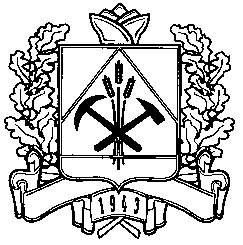 ДЕПАРТАМЕНТ   ПРИРОДНЫХ РЕСУРСОВ И ЭКОЛОГИИ      Кемеровской областиПРИКАЗ20 октября 2016 г. № 218                                                                    г. КемеровоО внесении изменений в приказ департамента от 25.02.2016 № 24 «Об утверждении Порядка разработки и утверждения нормативов образования отходов и лимитов на их размещение применительно к хозяйственной и (или) иной деятельности юридических лиц и индивидуальных предпринимателей (за исключением субъектов малого и среднего предпринимательства), в процессе которой образуются отходы на объектах, подлежащих региональному государственному экологическому надзору»В связи с внесением изменений в Закон Кемеровской области                          от 18.01.2007 № 5-ОЗ «О разграничении полномочий между органами государственной власти Кемеровской области в сфере охраны окружающей среды» п р и к а з ы в а ю:Преамбулу к приказу департамента от 25.02.2016 № 24 «Об утверждении Порядка разработки и утверждения нормативов образования отходов и лимитов на их размещение применительно к хозяйственной и (или) иной деятельности юридических лиц и индивидуальных предпринимателей (за исключением субъектов малого и среднего предпринимательства), в процессе которой образуются отходы на объектах, подлежащих региональному государственному экологическому надзору» изложить в следующей редакции:«В соответствии с Федеральным законом от 24.06.1998 № 89-ФЗ                        «Об отходах производства и потребления», Законом Кемеровской области от 05.05.2016 № 28-ОЗ «О разграничении полномочий между органами государственной власти Кемеровской области в области обращения с отходами производства и потребления». 2. Обеспечить размещение настоящего приказа на сайте «Электронный бюллетень Коллегии Администрации Кемеровской области» и на официальном сайте департамента.3. Контроль за исполнением настоящего приказа оставляю за собой.Начальника департамента				 		      С.В. Высоцкий